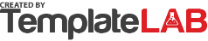 VOLUNTEER HOURS SHEETVOLUNTEER HOURS SHEETVOLUNTEER HOURS SHEETNAME: MICHAEL PRATTNAME: MICHAEL PRATTNAME: MICHAEL PRATTSTART DATE: 02/27/2024START DATE: 02/27/2024START DATE: 02/27/2024PHONE: (555) 1234 567 890PHONE: (555) 1234 567 890PHONE: (555) 1234 567 890END DATE: 03/31/2024END DATE: 03/31/2024END DATE: 03/31/2024ADDRESS: 176 St. Nicholas Road, 22311 New JerseyADDRESS: 176 St. Nicholas Road, 22311 New JerseyADDRESS: 176 St. Nicholas Road, 22311 New JerseyADDRESS: 176 St. Nicholas Road, 22311 New JerseyADDRESS: 176 St. Nicholas Road, 22311 New JerseyADDRESS: 176 St. Nicholas Road, 22311 New JerseyEMAIL: michael.pratt2015@volunteers.comEMAIL: michael.pratt2015@volunteers.comEMAIL: michael.pratt2015@volunteers.comEMAIL: michael.pratt2015@volunteers.comEMAIL: michael.pratt2015@volunteers.comEMAIL: michael.pratt2015@volunteers.comDateDateActivity/EventHours WorkedSupervisor  |  SignatureSupervisor  |  Signature2/27/20242/27/2024Cleaned local park3.0 HoursJohn Doe2/28/20242/28/2024Assisted at food drive5.0 HoursJane Smith2/29/20242/29/2024Tutoring high school students3.5 HoursMark Johnson3/1/20243/1/2024Environmental cleanup4.0 HoursSarah Brown3/2/20243/2/2024Senior center visit3.0 HoursMichael Lee3/3/20243/3/2024Community garden planting2.5 HoursEmily Adams3/4/20243/4/2024Youth mentoring6.0 HoursAlex RodriguezTotal Volunteering:27.0 Hours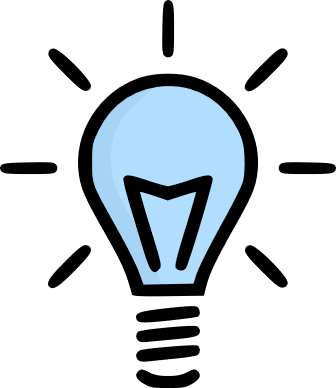 Remember that there are many people out there counting on you as there are many that express their deepest gratitude for your unwavering commitment and selfless contributions as a volunteer. Remember that there are many people out there counting on you as there are many that express their deepest gratitude for your unwavering commitment and selfless contributions as a volunteer. Remember that there are many people out there counting on you as there are many that express their deepest gratitude for your unwavering commitment and selfless contributions as a volunteer. Remember that there are many people out there counting on you as there are many that express their deepest gratitude for your unwavering commitment and selfless contributions as a volunteer. Remember that there are many people out there counting on you as there are many that express their deepest gratitude for your unwavering commitment and selfless contributions as a volunteer. © TemplateLab.com© TemplateLab.com